Утверждаю:Директор МБУ СШ № 9по шахматам и шашкам г. Челябинска__________________А.А.СевостьяновПЛАН СПОРТИВНЫХ МЕРОПРИЯТИЙ ПО ШАХМАТАММБУ СШ № 9 по шахматам и шашкам г. ЧелябинскаНА              2022 г.  дата       мероприятиевремяответств.26Тренерский совет10-00Севостьянов А.А.02X Кубок Гран-При по быстрым шахматам г. Челябинска, 7 этап, полуфинал, 1-3 туры,(шахматисты с рейтингом менее 1600), Васенко, 10017-00Б.С.Смирнов03X Кубок Гран-При по быстрым шахматам г. Челябинска, 7 этап, полуфинал, 4-9 туры,(шахматисты с рейтингом менее 1600), Васенко, 10015-00Б.С.Смирнов03Первенство г. Челябинска по шахматам среди мальчиков и девочек до 9 лет (2014-2016 г.р.), 1-2 туры, Гагарина, 1615-00Д.В.ШафиковПервенство г. Челябинска по шахматам среди мальчиков и девочек до 9 лет (2014-2016 г.р.), 3-4 туры, Гагарина, 1610-00Д.В.Шафиков04X Кубок Гран-При по быстрым шахматам г. Челябинска, 7 этап, финал,  Васенко, 10010-00В.Д.Яценко10Первенство г. Челябинска по шахматам среди мальчиков и девочек до 9 лет (2014-2016 г.р.), 5-6 туры, Гагарина, 1615-00Д.В.Шафиков10Кубок г. Челябинска по шахматам среди мальчиков и девочек до 13 лет, 1-2 туры, Знаменская, 415-00П.Н.Гришин11Кубок г. Челябинска по шахматам среди мальчиков и девочек до 13 лет, 3-4 туры, Знаменская, 410-00П.Н.Гришин11Первенство г. Челябинска по шахматам среди мальчиков и девочек до 9 лет (2014-2016 г.р.), 7-8 туры, Гагарина, 1610-00Д.В.Шафиков17Кубок г. Челябинска по шахматам среди мальчиков и девочек до 13 лет, 5-6 туры, Знаменская, 415-00П.Н.Гришин18Кубок г. Челябинска по шахматам среди мальчиков и девочек до 13 лет, 7-8 туры, Знаменская, 410-00П.Н.Гришин24VI Кубок Гран-При г. Челябинскапо блицу,  ФИНАЛ, Васенко, 10010-00В.Д.Яценко24Новогодний командный турнирПо положениюПо положению25Новогодний командный турнирПо положениюПо положению25X Кубок Гран-При по быстрым шахматамг. Челябинска, ФИНАЛ,  Васенко, 10010-00В.Д.Яценко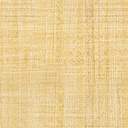 